Spirit Points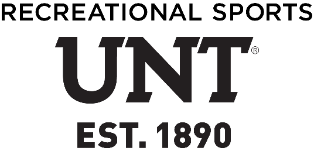 Verification FormPlease complete the following to verify your club’s attendance to a Sport Club event. You must have a minimum of 3 club members present in order to be awarded the full 5 points.Name of Club: __________________________________________________________Event Name: _______________________________________________________________________________________	____________________________              Date of Event                                                  Event Location_________________________	         		 _________________________	  Name of Club Representative                      Signature of Club Representative                 (Print)	                                             _________________________	                     _________________________	    Phone Number	                                               E-mail                                                     Members Participating                                                     Members Participating